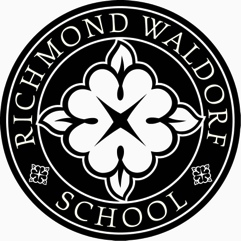 Tuition and Fee Payment Schedule2016-2017 Enrollment for New FamiliesMulti-Child Discount - RWS offers a reduced tuition rate for multiple children in the same family. There is no reduction for the oldest child, who will pay the full tuition rate. The second child receives a 15% discount; the third child receives a 25% discount; the fourth child (and each additional child) receives a 35% discount. You may elect to waive this discount.*  Please note that Activities & Supplies fees do not include string instrument rental/purchase in Grades 3-8 nor instrument lessons required in Grades 6-8 for students who elect a string versus wind instrument. Additional fees are required to participate in sports programs and extracurricular afterschool activities. Tuition Adjustment Application Information To be eligible for consideration for tuition adjustment at Richmond Waldorf School, you must complete your application as soon as possible and submit all materials on or in advance of the application deadline of February 16, 2016.  We use School and Student Services (SSS) to process our tuition adjustment applications. SSS is a service of the National Association of Independent Schools. Based on the financial information you provide, SSS gives us an estimated amount that your family can contribute to educational expenses.  This helps our school make fair and objective tuition adjustment decisions. To begin your tuition adjustment application for the 2016-17 enrollment year, please follow these steps below. Note: If at all possible, please apply for tuition adjustment online as your information will be delivered accurately and more quickly to our school. In turn this will allow us to make a quicker decision about your eligibility for adjusted tuition. ONLINE Pease note: Our School Code is 1672To register, go to www.sss.nais.orgClick on the prompt to begin your Parents’ Financial Statement (PFS). You only need to complete one PFS even if you have several children applying to our school. You will be given a username and password that will allow you to return to your PFS at a later date before submitting it. Your information will be secure.You will be given instructions about submitting backup documents.  At Richmond Waldorf School, we require copies of your tax return and W2s or 1099s.BY MAIL  If you don’t already have a printed Parents’ Financial Statement (PFS), call operations manager Pete Svoboda at (804) 377-8024, ext. 102 or go to our website at http://www.richmondwaldorf.comComplete the PFS and return it to School and Student Services by NAIS, Post Office Box 449, Randolph, MA 02368-0449 USA.Call (800) 344-8328 with any questions.TUITIONAnnual PaymentSemiannual Payment Plan(includes a 2% finance charge)11 Month Payment Plan(includes a 4% finance charge)3 Day Kindergarten$5,000$2,550$4735 Day Kindergarten$7,150$3,647$676Grades 1 – 3$12,100$6,172$1,144Grades 4 – 8$12,925$6,592$1,222FEESAmountRequirementsDue DateNon-Refundable Enrollment Fee$350 (per student)Upon enrollmentUpon enrollment Activities & Supplies Fee$3253 Day Kindergarten05/01/16or upon enrollmentActivities & Supplies Fee$4255 Day Kindergarten05/01/16or upon enrollmentActivities & Supplies Fee*$700Grades 1-405/01/16or upon enrollmentActivities & Supplies Fee*$775Grades 5-805/01/16or upon enrollmentParent Association Dues$25 (per family)Due with oldest child’s 
fee payment05/01/16or upon enrollmentFACTS Processing Fee (paid to FACTS)$50Due to FACTS for monthly/bi-weekly plansWith first tuition paymentFACTS Processing Fee (paid to FACTS)$20Due to FACTS for semiannual payersWith first tuition paymentTuition Adjustment Application Fee(paid to SSS)$42See ReverseWith application to SSS